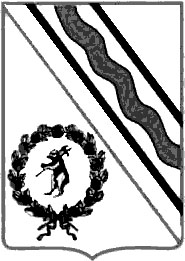 Администрация Тутаевского муниципального районаПОСТАНОВЛЕНИЕот 20.10.2022 № 776-пг. ТутаевОб утверждении проекта межеваниятерритории земельных участков 76:21:010115:22, 76:21:010115:239,расположенных по адресу: город Тутаев, улица Ярославская, дом 83	В соответствии со статьями 43, 45, и 46 Градостроительного кодекса Российской Федерации, протоколом общественных обсуждений от 10 октября 2022г. № 100, заключением от 11 октября 2022г. о результатах общественных обсуждений по проекту постановления от 31.08.2022 № 170 «Об утверждении проекта межевания территории земельных участков 76:21:010115:22, 76:21:010115:239,  расположенных по адресу: город Тутаев, улица Ярославская, дом 83», Администрация Тутаевского муниципального районаПОСТАНОВЛЯЕТ:	1. Утвердить прилагаемый проект межевания территории земельных участков 76:21:010115:22, 76:21:010115:239, расположенных по адресу: город Тутаев, улица Ярославская, дом 83.Контроль за исполнением данного постановления возложить на Заместителя Главы Администрации Тутаевского муниципального района по градостроительным вопросам – начальника управления архитектуры и градостроительства Администрации Тутаевского муниципального района (главного архитектора) – Е.Н.Касьянову.Настоящее постановление вступает в силу после его официального опубликования.Глава Тутаевскогомуниципального района                                                                    Д.Р. ЮнусовУтвержденопостановлением АдминистрацииТутаевского муниципального районаот 20.10.2022 № 776-пСОДЕРЖАНИЕПРОЕКТ МЕЖЕВАНИЯ ТЕРРИТОРИИземельных участков 76:21:010115:22, 76:21:010115:239,расположенных по адресу: город Тутаев, улица Ярославская, дом 83           Заказчик: Махов Николай Валентинович           Исполнительный директор ООО «Фаза» А.М.Фомин.СодержаниеОсновная частьОбщая частьПроект межевания территории земельных участков 76:21:010115:22, 76:21:010115:239, расположенных по адресу: город Тутаев, улица Ярославская, дом 83, разработан в виде отдельного документа в соответствии с Постановлением Администрации Тутаевского муниципального района № 424-п от 30.05.2022 года.Нормативно-правовая база разработки градостроительной документации: "Градостроительный кодекс Российской Федерации" №190-ФЗ от 29.12.2004г. (ред. от 01.05.2022 г.);"Земельный кодекс Российской Федерации" №136-ФЗ от 25.10.2001г. (ред. от 28.05.2022 г.);Федеральный закон «О кадастровой деятельности» № 221-ФЗ от 24.07.2007 г.;Генеральный план городского поселения Тутаев Тутаевского муниципального района Ярославской области, утвержденный Решением Муниципального совета городского поселения Тутаев № 103 от 17.06.2021 г.; Правила землепользования и застройки городского поселения Тутаев Тутаевского муниципального района Ярославской области, утвержденные Решением Муниципального совета городского поселения Тутаев № 133 от 17.02.2022 г.; СП 42.13330.2016. «Свод правил. Градостроительство. Планировка и застройка городских и сельских поселений. Актуализированная редакция СНиП 2.07.01-89*» утвержденный Приказом Минстроя России № 1034/прот 30.12.2016 г.; Требования государственных стандартов, соответствующих норм, правил и иных документов; Иные законодательные акты Российской Федерации, Ярославской области, Тутаевского муниципального района в сфере градостроительного планирования. Состав и содержание Проекта соответствуют статье 43 Градостроительного кодекса Российской Федерации и Техническому заданию на проектирование.Задачи проекта межевания территорииК задачам проекта межевания территории относятся:определение зоны планируемого к размещению объектов в соответствии с документами территориального планирования;определение границ формируемых земельных участков, предоставляемого юридическим и физическим лицам для использования, либо строительства планируемых к размещению объектов;определение в соответствии с нормативными требованиями площадей земельных участков.Формирование, наименование, основные характеристики и назначение планируемых земельных участковМежевание территории осуществляется применительно к территории, расположение которой предусмотрено проектом в границах кадастрового квартала:76:21:010115. Земельные участки 76:21:010115:22, 76:21:010115:239, расположенных по адресу: город Тутаев, улица Ярославская, дом 83.В результате проекта межевания территории образован земельный участок путем перераспределения границ земельных участков с кадастровыми номерами 76:21:010115:22, 76:21:010115:239 и земель неразграниченной государственной собственности. Согласно «Правилам землепользования и застройки городского поселения Тутаев Ярославской области» и «Генеральному плану городского поселения Тутаев Ярославской области» образуемые участки располагаются в зоне «Зона застройки центральной части города» (ЦЧ), категория земель - «земли населенных пунктов»:- 76:21:010115:ЗУ1, площадь , , вид разрешенного использования – «Для индивидуального жилищного  строительства» (2.1).На территории формирующегося земельного участка особо охраняемых природных территорий, объектов культурного наследия, границ лесничеств, лесопарков, участков лесничеств, лесных кварталов, лесотаксационных выделов или частей лесотаксационных выделов не расположено.Проект межевания не содержит предложений по установлению границ зон действия публичных сервитутов. Исходные данные для подготовки проекта межеванияСведения об образуемом земельном участке и его частяхКоординаты поворотных точек границобразуемого земельного участкаЗаключение о соответствии разработанной документации требованиям законодательства о градостроительной деятельности	Документация по межеванию земельных участков 76:21:010115:22, 76:21:010115:239, расположенных по адресу: город Тутаев, улица Ярославская, дом 83 выполнена на основании правил землепользования и застройки в соответствии с требованиями технических регламентов, нормативов градостроительного проектирования, градостроительных регламентов с учетом границ зон с особыми условиями использования территорий.	На территории образуемых земельных участков не расположены: особо охраняемые природные территории, границы лесничеств, лесопарков, участковых лесничеств, лесных кварталов, лесотаксационных выделов и частей лесотаксационных выделов.На территории образуемых земельных участков расположенаТерритория объекта культурного наследия 76:21-8.234 - Граница территории исторического поселения федерального значения город Тутаев Ярославской области.1. Чертеж межевания территории2. Материалы по обоснованию1. Чертежи материалов по обоснованию проекта межевания территории2. Результаты инженерных изысканий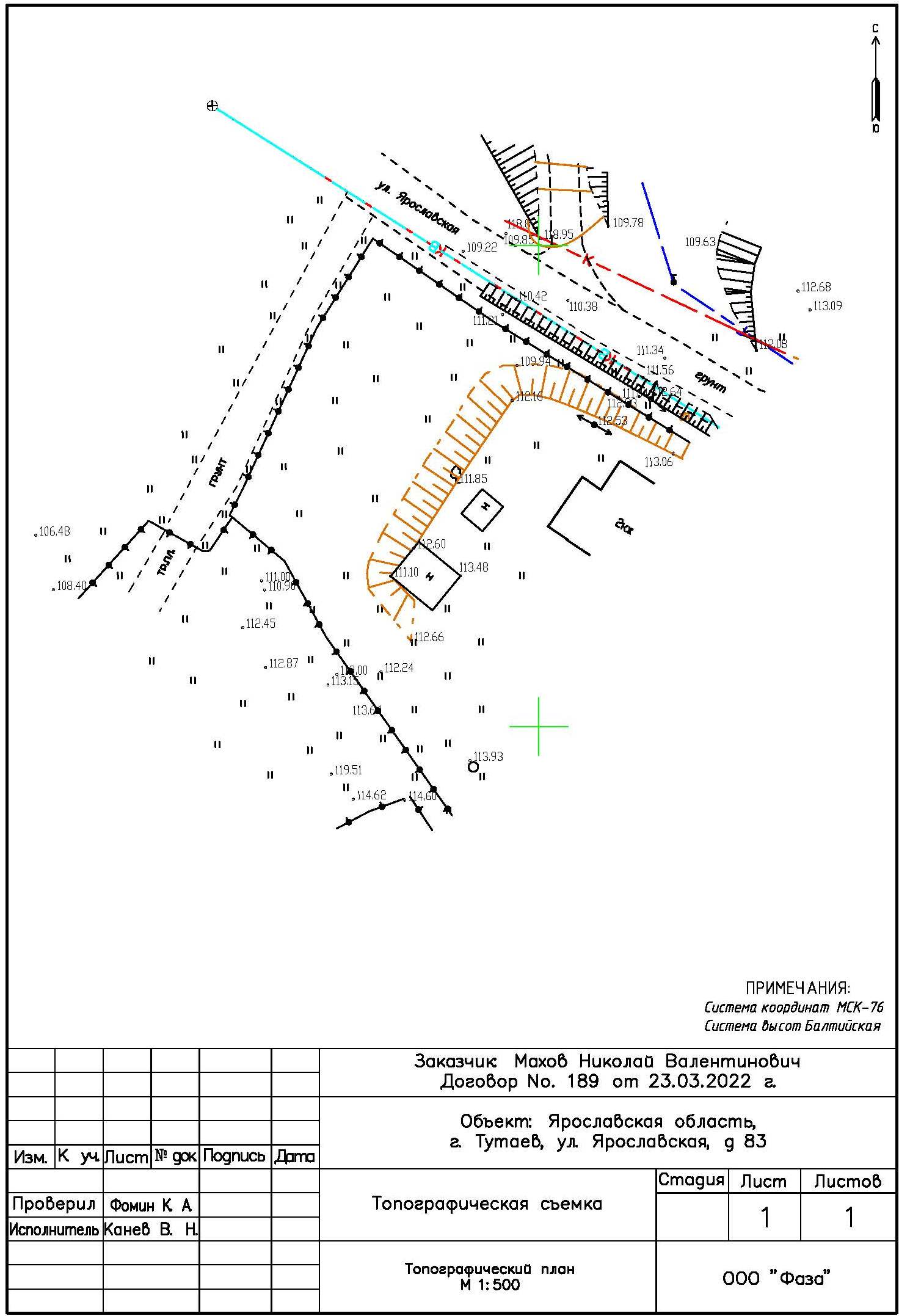 № п/пРазделы проекта межеванияНомера листов1231Основная часть31.1Общая часть41.1.1Задачи проекта межевания территории земельного участка41.2Наименование, основные характеристики иназначение планируемого земельного участка51.3Формирование земельного участка 51.4Исходные данные для подготовки проекта межевания51.5Сведения об образуемом земельном участке и его частях61.6Координаты поворотных точек границ образуемого земельного участка71.7Заключение о соответствии разработанной документации требованиям законодательства о градостроительной деятельности82Материалы по обоснованию92.1Схема межевания территории для размещения автомобильной дороги10№ п/пНаименование документаРеквизиты документа1231Постановление Администрации ТМР№ 424-п от 30.05.2022 г.2Правила землепользования и застройки городского поселения Тутаев Ярославской областиУтвержден Решением Муниципального совета городского поселения Тутаев № 133 от 17.02.2022г.3Генеральный план городского поселения Тутаев Ярославской областиУтвержден Решением Муниципального совета городского поселения Тутаев № 103 от 17.06.2021 г. 4Сведения государственного кадастра недвижимости (ГКН) о земельных участках, границы которых установлены в соответствии с требованиями земельного законодательстваКПТ1Список образуемого земельного участка:1Список образуемого земельного участка:1Список образуемого земельного участка:1Список образуемого земельного участка:1Список образуемого земельного участка:1Список образуемого земельного участка:1Список образуемого земельного участка:1Список образуемого земельного участка:1Список образуемого земельного участка:1Список образуемого земельного участка:1Список образуемого земельного участка:№ п/пНомер земельного участкаНомер земельного участкаНомер кадастрового кварталаНомер кадастрового кварталаПлощадь участка в соответствии с проектом межевания, м2.Сведения о правахСведения о правахВид разрешенного использования в соответствии с проектом межевания (разрешенное использование)Категория земельМестоположе-ние земельного участка1223345567176:21:010115:ЗУ176:21:010115:ЗУ176:21:01011576:21:010115742Сведения отсутствуютСведения отсутствуютДля индивидуального жилищного  строительства (2.1)земли насе-ленных пунктовЯрославская область, город Тутаев, улица Ярославская, дом 832 Сведения о частях границ образуемого земельного участка (начало):2 Сведения о частях границ образуемого земельного участка (начало):2 Сведения о частях границ образуемого земельного участка (начало):2 Сведения о частях границ образуемого земельного участка (начало):2 Сведения о частях границ образуемого земельного участка (начало):2 Сведения о частях границ образуемого земельного участка (начало):2 Сведения о частях границ образуемого земельного участка (начало):2 Сведения о частях границ образуемого земельного участка (начало):2 Сведения о частях границ образуемого земельного участка (начало):2 Сведения о частях границ образуемого земельного участка (начало):2 Сведения о частях границ образуемого земельного участка (начало):Обозначение части границыОбозначение части границыОбозначение части границыОбозначение части границыГоризонтальное проложение (S), мГоризонтальное проложение (S), мГоризонтальное проложение (S), мОписание прохождения части границыОписание прохождения части границыОписание прохождения части границыОписание прохождения части границыот т.от т.до т.до т.Горизонтальное проложение (S), мГоризонтальное проложение (S), мГоризонтальное проложение (S), мОписание прохождения части границыОписание прохождения части границыОписание прохождения части границыОписание прохождения части границы11223334444Участок № 1 с к.н. 76:21:010115:ЗУ1Участок № 1 с к.н. 76:21:010115:ЗУ1Участок № 1 с к.н. 76:21:010115:ЗУ1Участок № 1 с к.н. 76:21:010115:ЗУ1Участок № 1 с к.н. 76:21:010115:ЗУ1Участок № 1 с к.н. 76:21:010115:ЗУ1Участок № 1 с к.н. 76:21:010115:ЗУ1Участок № 1 с к.н. 76:21:010115:ЗУ1Участок № 1 с к.н. 76:21:010115:ЗУ1Участок № 1 с к.н. 76:21:010115:ЗУ1Участок № 1 с к.н. 76:21:010115:ЗУ1Н1Н1Н2Н21.521.521.52по межепо межепо межепо межеН2Н2Н3Н30.280.280.28по межепо межепо межепо межеН3Н3Н4Н49.739.739.73по межепо межепо межепо межеН4Н4Н5Н51.301.301.30по межепо межепо межепо межеН5Н5Н6Н611.2111.2111.21по межепо межепо межепо межеН6Н6Н7Н720.5720.5720.57по межепо межепо межепо межеН7Н7Н8Н82.432.432.43по межепо межепо межепо межеН8Н8Н9Н99.299.299.29по межепо межепо межепо межеН9Н9Н10Н109.489.489.48по межепо межепо межепо межеН10Н10Н11Н116.456.456.45по межепо межепо межепо межеН11Н11Н12Н1211.9811.9811.98по межепо межепо межепо межеН12Н12Н13Н135.325.325.32по межепо межепо межепо межеН13Н13Н14Н140.600.600.60по межепо межепо межепо межеН14Н14Н15Н151.651.651.65по межепо межепо межепо межеН15Н15Н16Н167.117.117.11по металлическому заборупо металлическому заборупо металлическому заборупо металлическому заборуН16Н16Н17Н170.350.350.35по металлическому заборупо металлическому заборупо металлическому заборупо металлическому заборуН17Н17Н18Н183.413.413.41по металлическому заборупо металлическому заборупо металлическому заборупо металлическому заборуН18Н18Н19Н1915.6415.6415.64по металлическому заборупо металлическому заборупо металлическому заборупо металлическому заборуН19Н19Н1Н113.7313.7313.73по металлическому заборупо металлическому заборупо металлическому заборупо металлическому забору№ точкиКоординатыКоординаты№ точкиХY76:21:010115:ЗУ176:21:010115:ЗУ176:21:010115:ЗУ1Н1403201.101307832.76Н2403200.081307833.88Н3403199.901307834.09Н4403194.351307842.08Н5403193.621307843.15Н6403188.161307852.94Н7403171.341307841.10Н8403172.841307839.19Н9403165.531307833.46Н10403158.331307839.62Н11403153.031307835.94Н12403162.991307829.29Н13403166.941307825.72Н14403167.271307825.22Н15403167.201307823.57Н16403171.771307818.13Н17403171.981307817.85Н18403175.031307819.37Н19403189.341307825.70Н1403201.101307832.76Схема земельных участков 76:21:010115:22, 76:21:010115:239, расположенных по адресу: 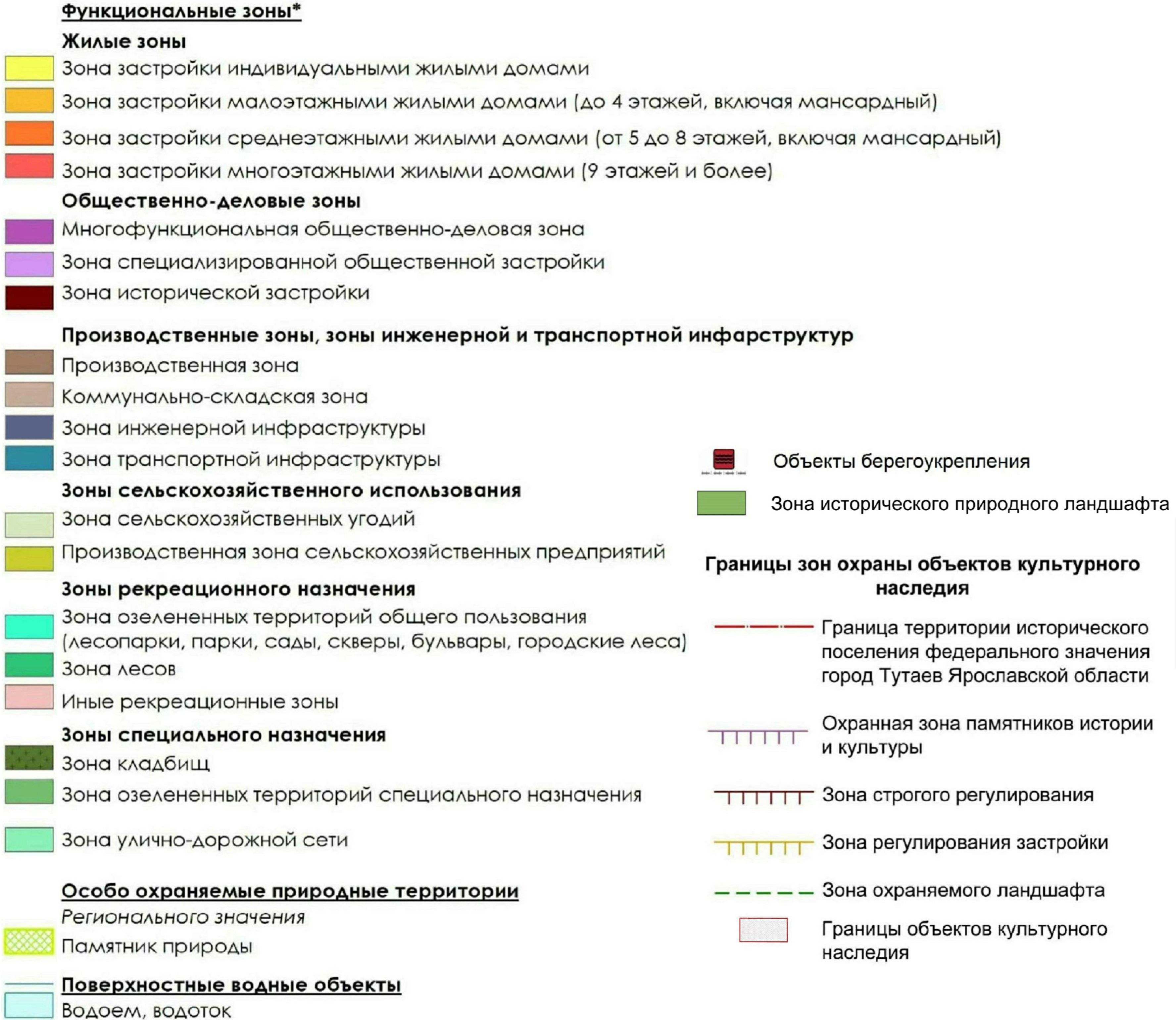 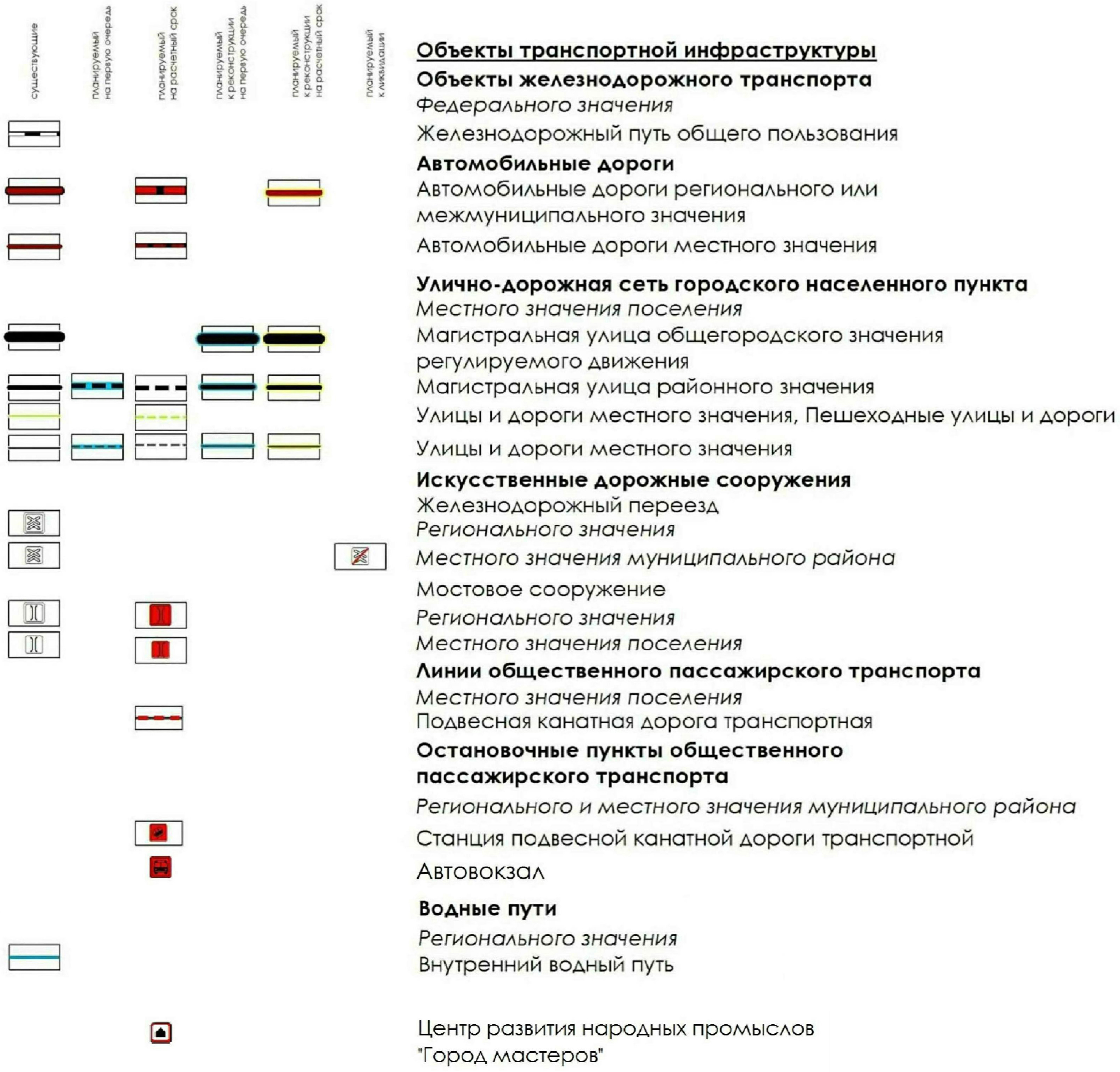 город Тутаев, улица Ярославская, дом 83, согласно Генеральному плану городского поселения Тутаев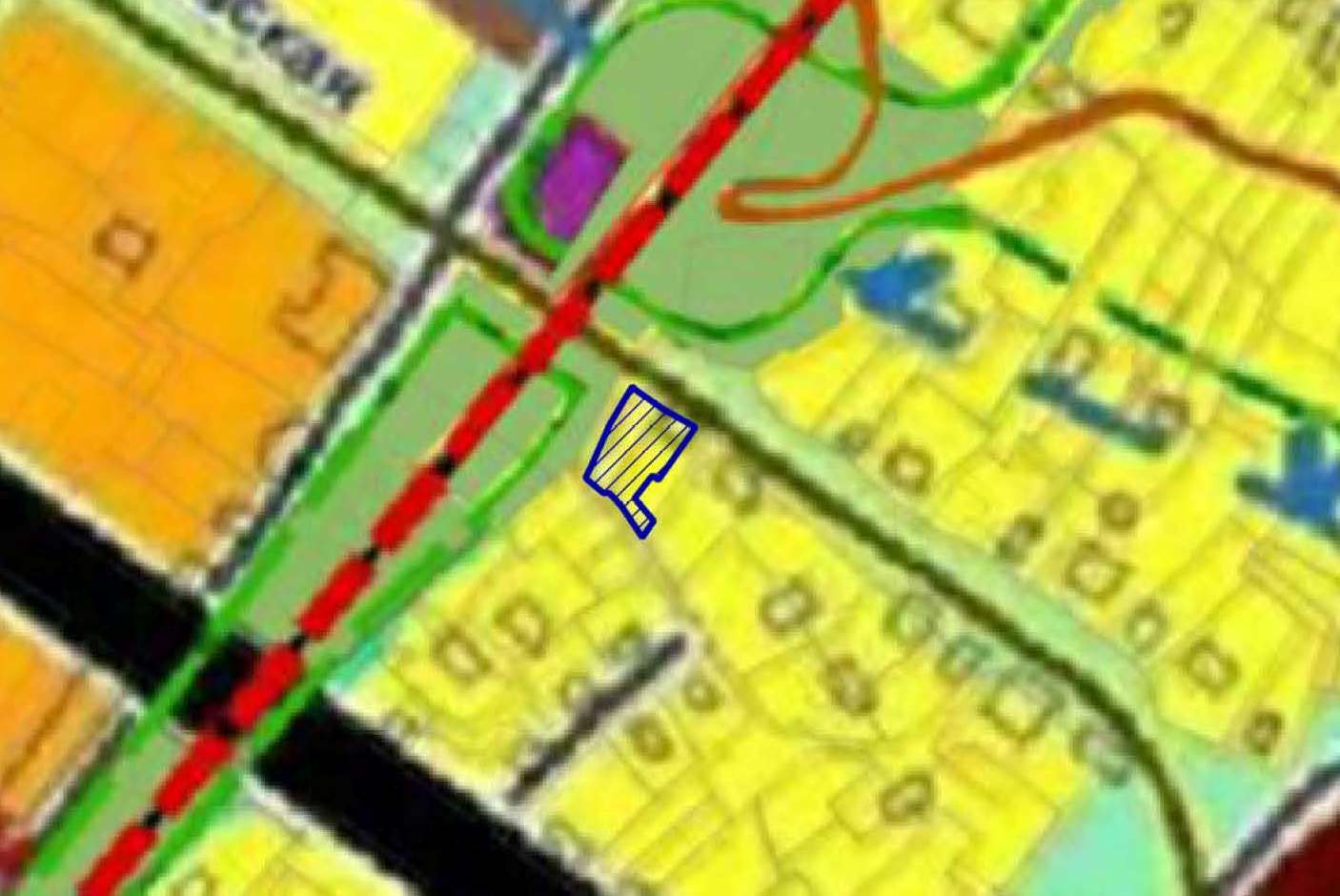 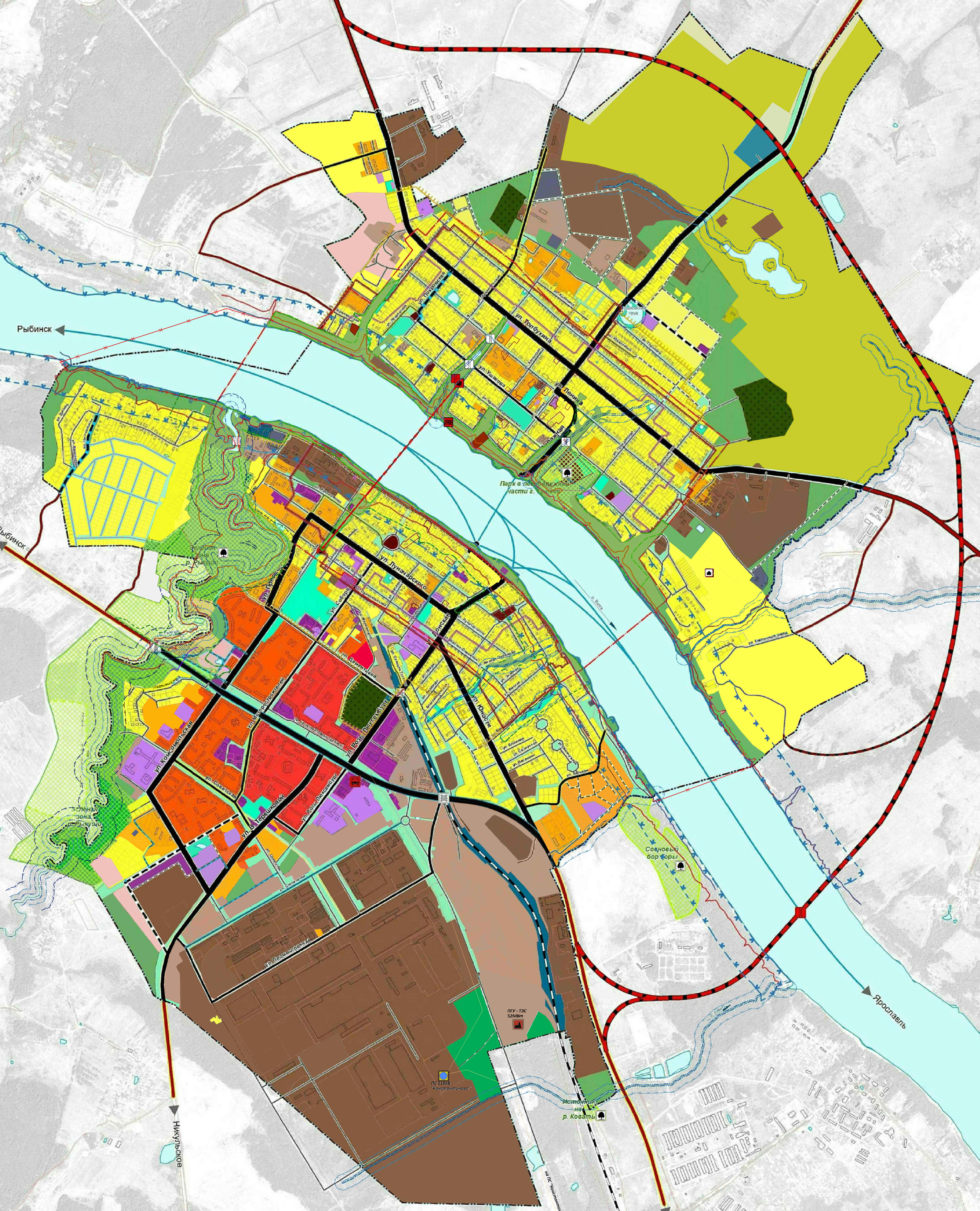 Схема земельных участков 76:21:010115:22, 76:21:010115:239, расположенных по адресу: город Тутаев, улица Ярославская, дом 83, согласно Правилам землепользования и застройки городского поселения Тутаев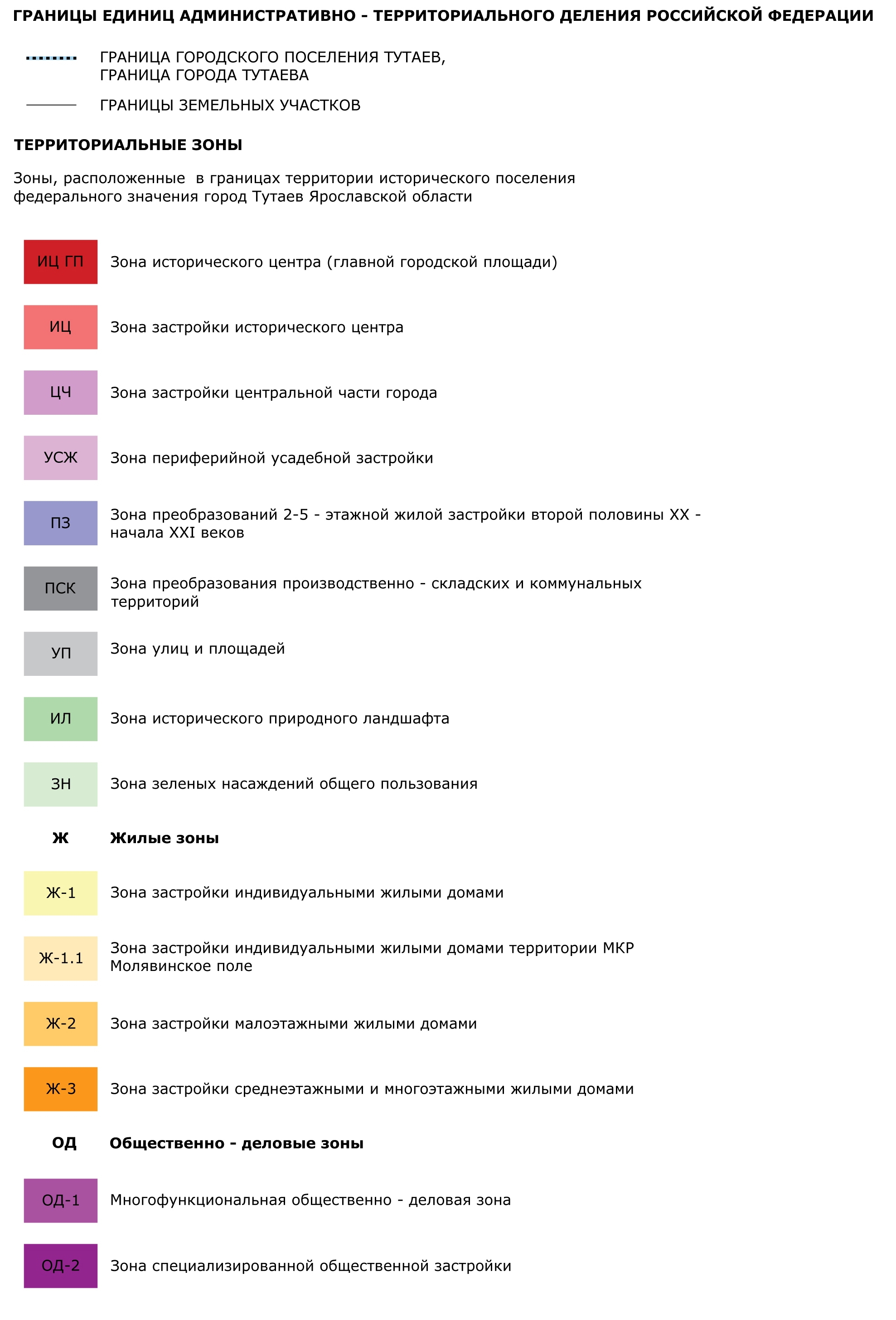 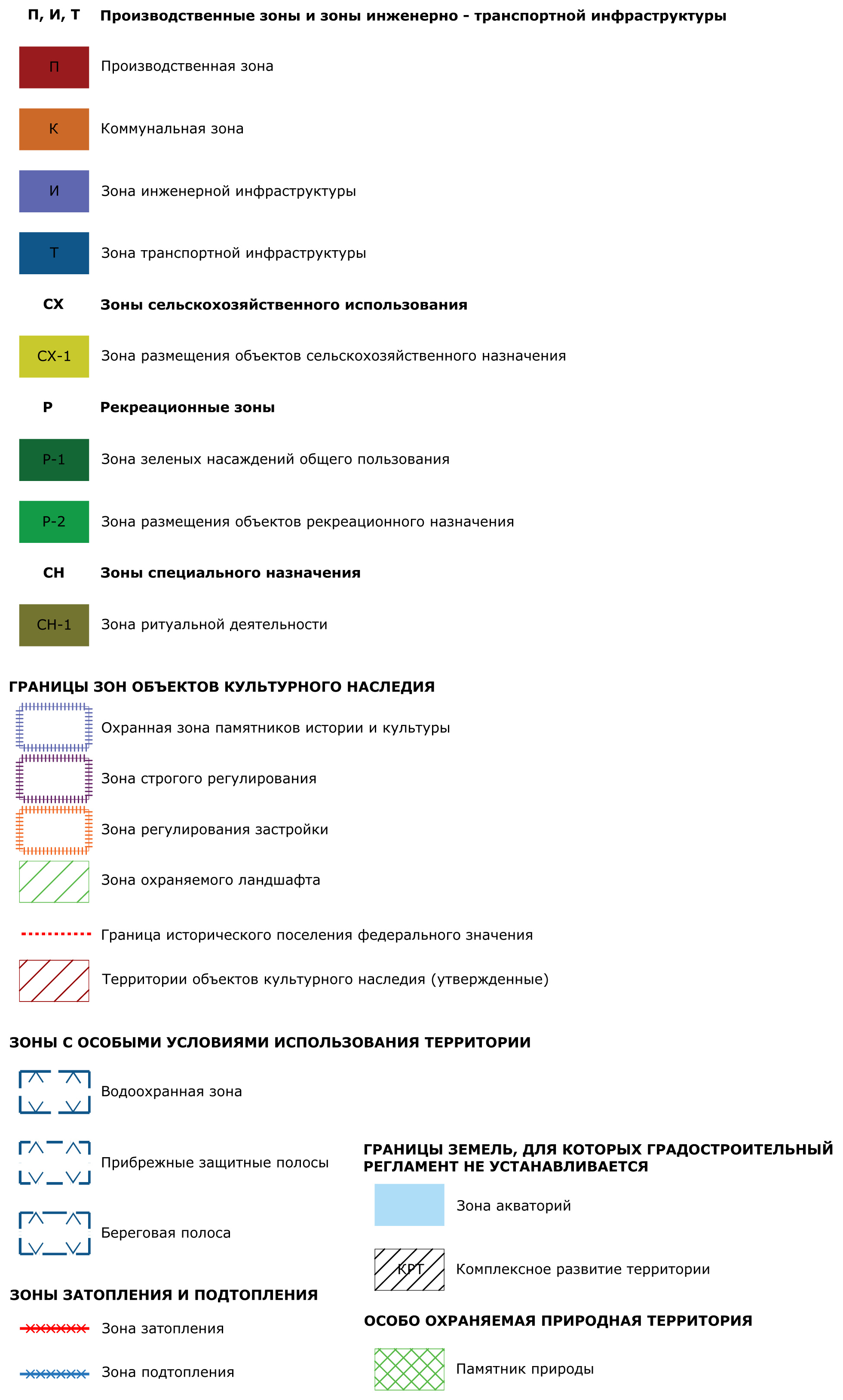 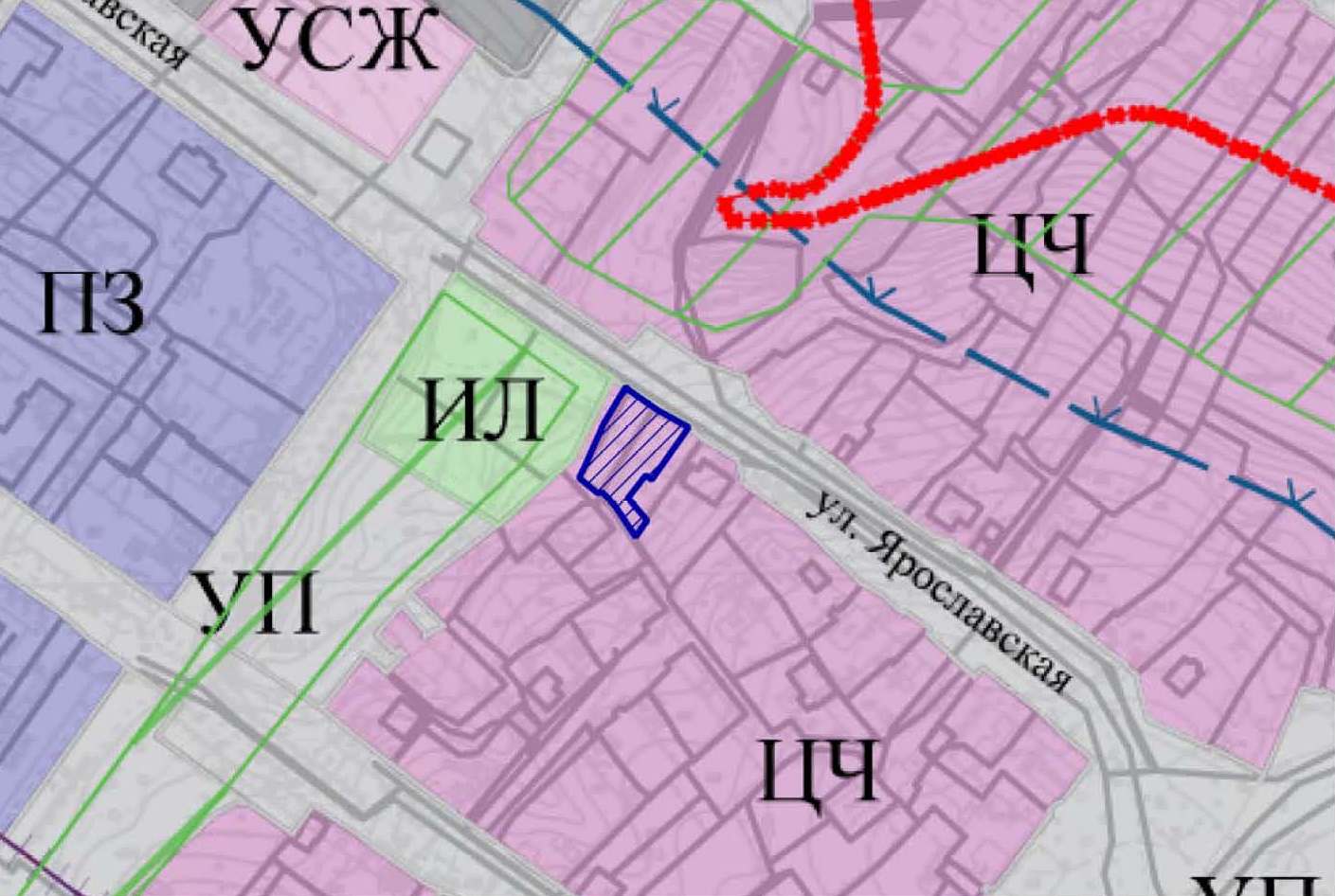 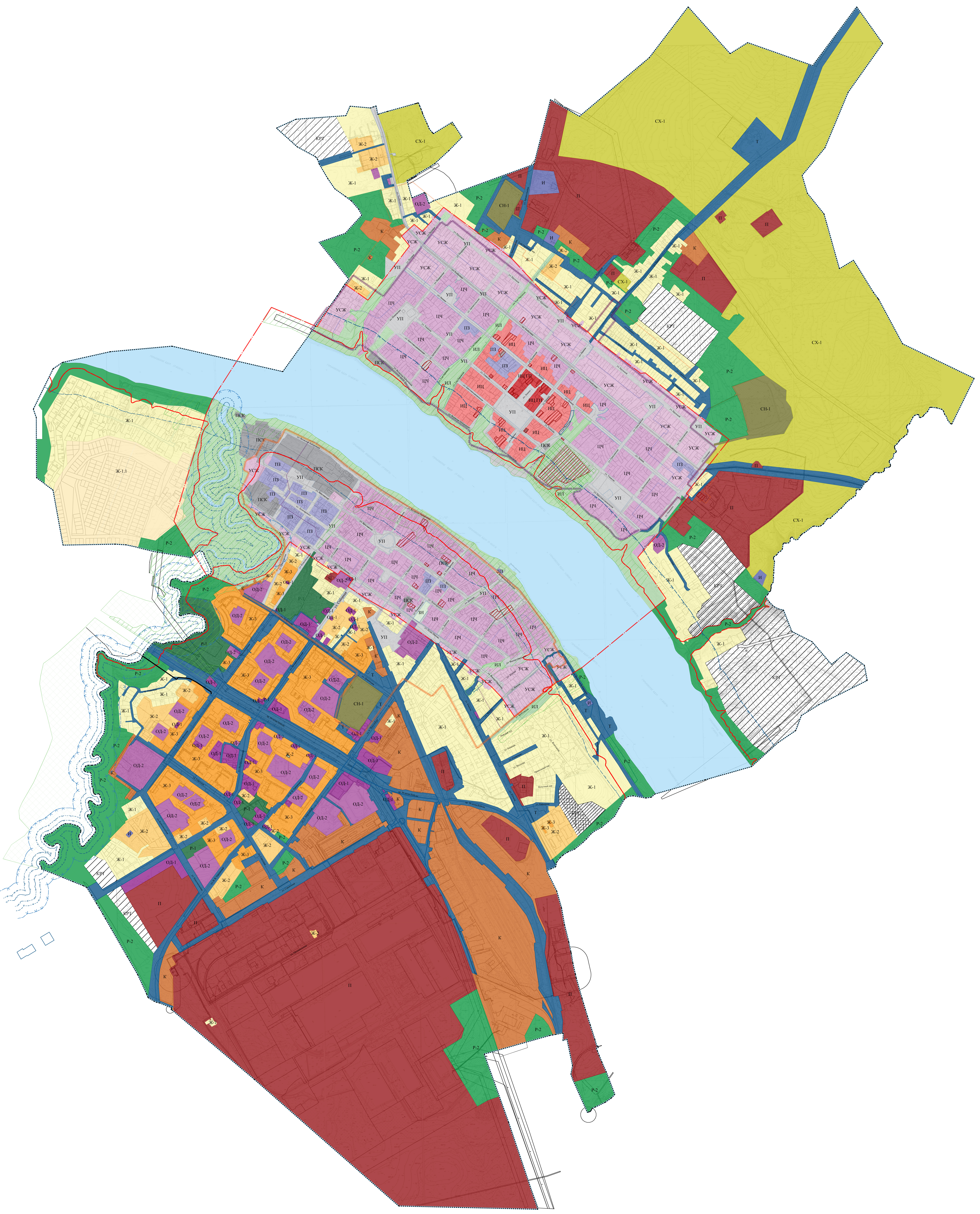 Проект межевания территорииЗемельных участков 76:21:010115:22, 76:21:010115:239, расположенных по адресу: город Тутаев, улица Ярославская, дом 83Материалы по обоснованию проектаПроект межевания территорииЗемельных участков 76:21:010115:22, 76:21:010115:239, расположенных по адресу: город Тутаев, улица Ярославская, дом 83Материалы по обоснованию проекта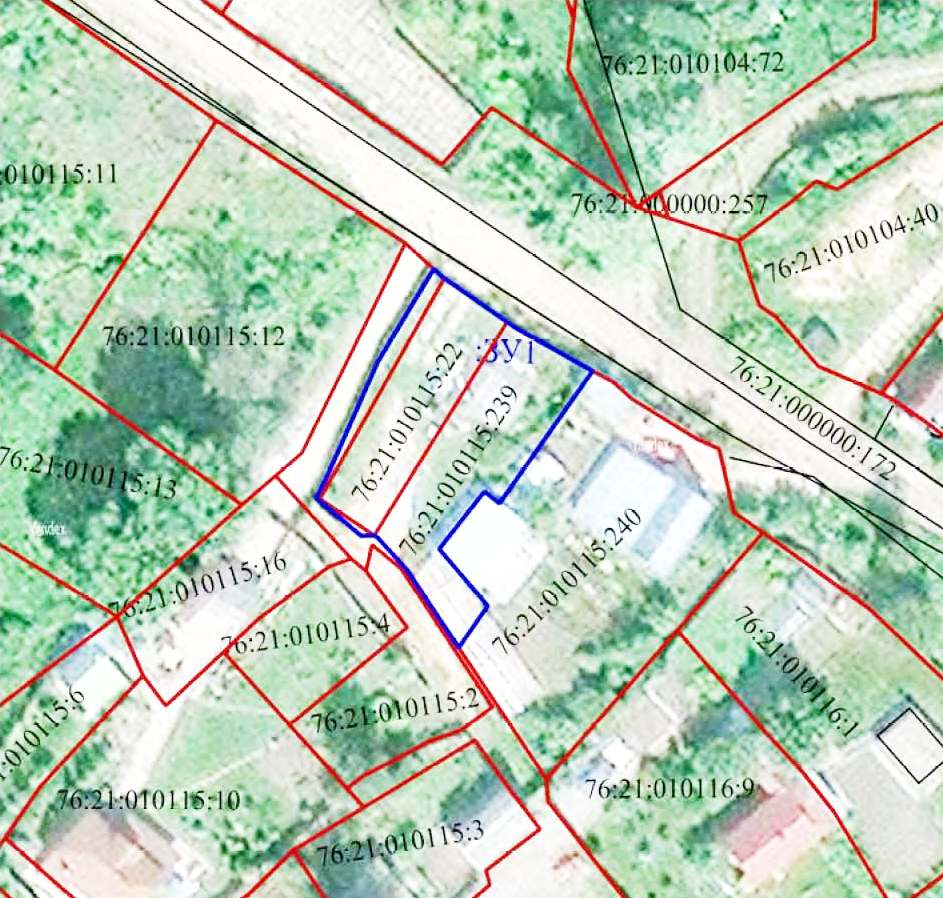 Условные обозначения:                     - граница земельных участков включенных в ЕГРН с уточненной 
площадью                      -местоположение существующих объектов капитального строительства                      -граница образуемых земельных участков    :123-кадастровые номера земельных участков включенных в   ЕГРН с уточненной площадью  :ЗУ1-кадастровые (условные) номера образуемых земельных Масштаб 1:1000Проект межевания территорииЗемельных участков 76:21:010115:22, 76:21:010115:239, расположенных по адресу: город Тутаев, улица Ярославская, дом 83Материалы по обоснованию проектаПроект межевания территорииЗемельных участков 76:21:010115:22, 76:21:010115:239, расположенных по адресу: город Тутаев, улица Ярославская, дом 83Материалы по обоснованию проекта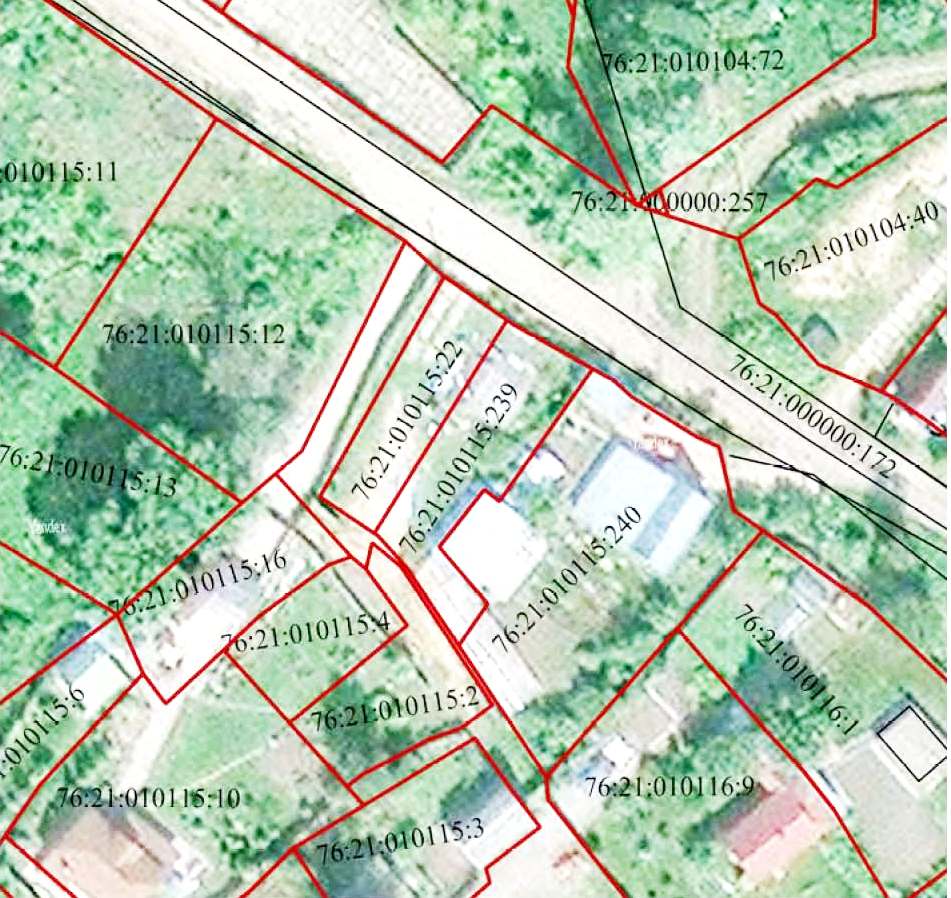 Условные обозначения:                   - граница земельных участков включенных в ЕГРН с уточненной площадью                       -местоположение существующих объектов капитального строительства :123-кадастровые номера земельных участков включенных в ЕГРН с уточненной площадьюМасштаб 1:1000